Invitasjon til treningssamling for 15 år og eldre – denne gangen på JESSHEIMVi har også i år lagt opp til topp trenere!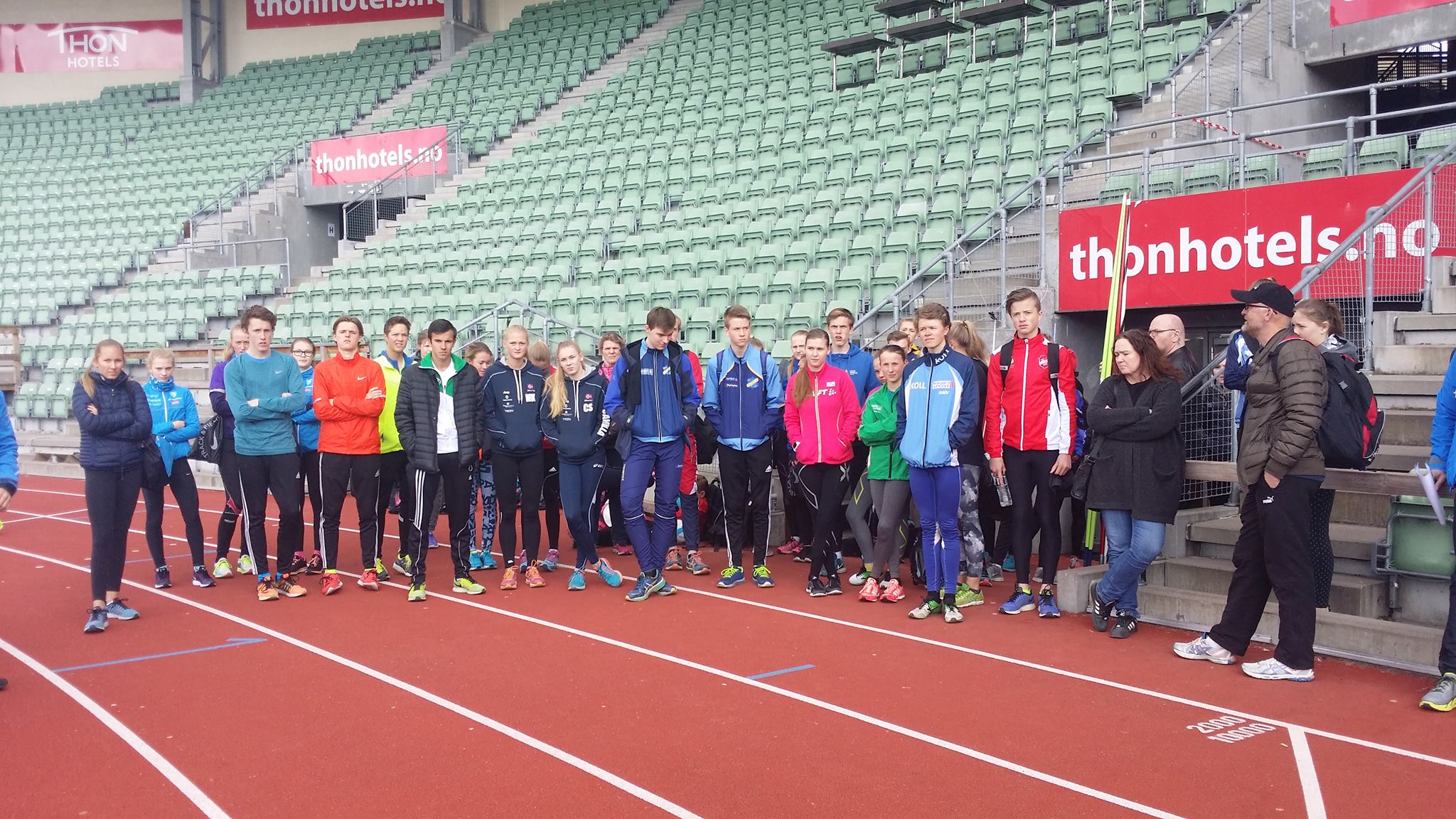 Bilde: Fra fjorårets samling på BislettTil Kretsene Hedmark, Oppland, Oslo, Akershus, Telemark, Buskerud og Østfold  PÅ GRUNN AV LITE PÅMELDING, GÅR KAPPGANG, SPRINT OG LENGDE/TRESTEG UT. Vi setter siste frist for påmelding mandag 24. APRILUtøvere fra UM alder og eldre inviteres til treningssamling (født 02 og tidligere). STED: 	Jessheim DATO:  	Lørdag -29. april Program:  		12.00  -14.30 – 	Trening			14.30 – 15.30 -	Pizza		Påmelding via Quest back innen 24. april her: 	https://response.questback.com/norgesfriidrettsforbund/0ctdqcdwwoLitt fra samlingen på Bislett i fjor: «Åtte friidrettskretser, 90 deltagere,  11 dyktige trenere, 42 pizza,  fire snøbyger, sol, mellom fem  og 13 grader er noen av de viktigste tallene fra treningssamlinga på Bislett og Lambertseter lørdag. Diskos og slegge foregikk på Lambertseter under Eivind Henriksen og Mona Solberg sin kyndige ledelse. Øvrige øvelser holdt hus på ærverdige Bislett Stadion, og vi kunne selvsagt lagt til noen tall til i innledningen, hemmelig antall NM medaljer til trener staben, som utøvere og trenere. Se bare her, Adrian Proteasa, Mauritz Kåshagen, Ketill Rønneberg, Åsmund Martinsen, Birger Søyland, Kjersti Tysse Plätzer og Monica Frøynes. Vi overlater midlertid til andre å finne ut det, men tipper tallet ville blitt dagens høyeste. Deltagerne strålte om kapp med sola, som altså viste seg innimellom i det som opplevdes som fire årstider i løpet av tre timer med sosialt samvær og god trening. Vi lærte masse, og fikk med oss mange nyttige tips, var noen av uttalelsene vi hørte mens Pizzaen gikk ned på høykant etter endt trening.»HER har vi årets øvelser du kan melde deg på  Det er en egenandel på kr 150,- pr utøver, som belastes klubbene i etterkant. Transport til og fra, må ordnes av hver enkelt. Da ser vi frem til en forrykende flott friidrettsdag med mye god idrett på banen Spørsmål? Kontakt Dag Kåshagen 	Tlf: 922 14 740Mona Solberg  		Tlf: 920 37 157Bård Venholen		Tlf: 997 44 546Mette F. Dale 		Tlf: 481 46 807              ØvelseTrenereDistanseAndreas Roth & Thomas Roth – Norges mest kjente 800m brødrepar, med deltagelse i bl.a EMHekkPetar Vukicevic -   norsk-serbisk friidrettstrener og tidligere utøver innen hekkeløp. Han har trent en rekke norske hekkeløpere til norske rekorder og nasjonale titlerHøydeAdrian Proteasa - bronse i EM, nr 7 i OL, trente Tonje Angelsen til OL i Rio, og respektert trener for mange høydehoppere i NorgeSprintAVLYSTSpydStian AndersenKuleStian Andersen – flere ganger norgesmester i kule, representert Norge i flere mesterskapDiskosStian AndersenKappgangAVLYSTStavKetil Rønneberg – en av Norges beste stavhoppere gjennom tidene.Lengde/trestegAVLYST